Государственное бюджетное специальное (коррекционное) образовательное учреждение для обучающихся, воспитанников с ограниченными возможностями здоровья образовательная школа – интернат Vlll вида станицы Крыловской Краснодарского края	Работа творческого объединения «Очумелые ручки» на осенних каникулах.«Изготовление поделок к Дню матери.»		Ответственный:	учитель столярного         	дела	Стрежевский Г.Г.	ст .Крыловская	        2014 г.Задачи : Совершенствовать навыки обработки древесины.Развивать умение ориентироваться в задание.Воспитание уважения к людям труда.Цели:Учить приёмам выжигания.Учить составлять план работы при изготовлении поделок.Учить коллективному труду.Методы проведения:Словесный : рассказ.Наглядный : демонстрация готовых изделий.Практический : обучение изготовлению поделок.Наглядность:Изделия выполненные на уроках.Оборудование :  Эл. выжигатель.Материалы:Фанера .Наждачная бумага.Копировальная бумага.Лак.                                        Ход занятия:1.Организационная часть.2. Повторение правил безопасной работы.3. Ориентировка в задании.4. Практическая работа:а) подобрать фанеру нужного размера;б) зачистить фанеру шкуркой;в) перевод рисунка;г)выжигание рисунка;д)покрытие изделия лаком.5.Анализ выполненной работы , демонстрация готовых поделок.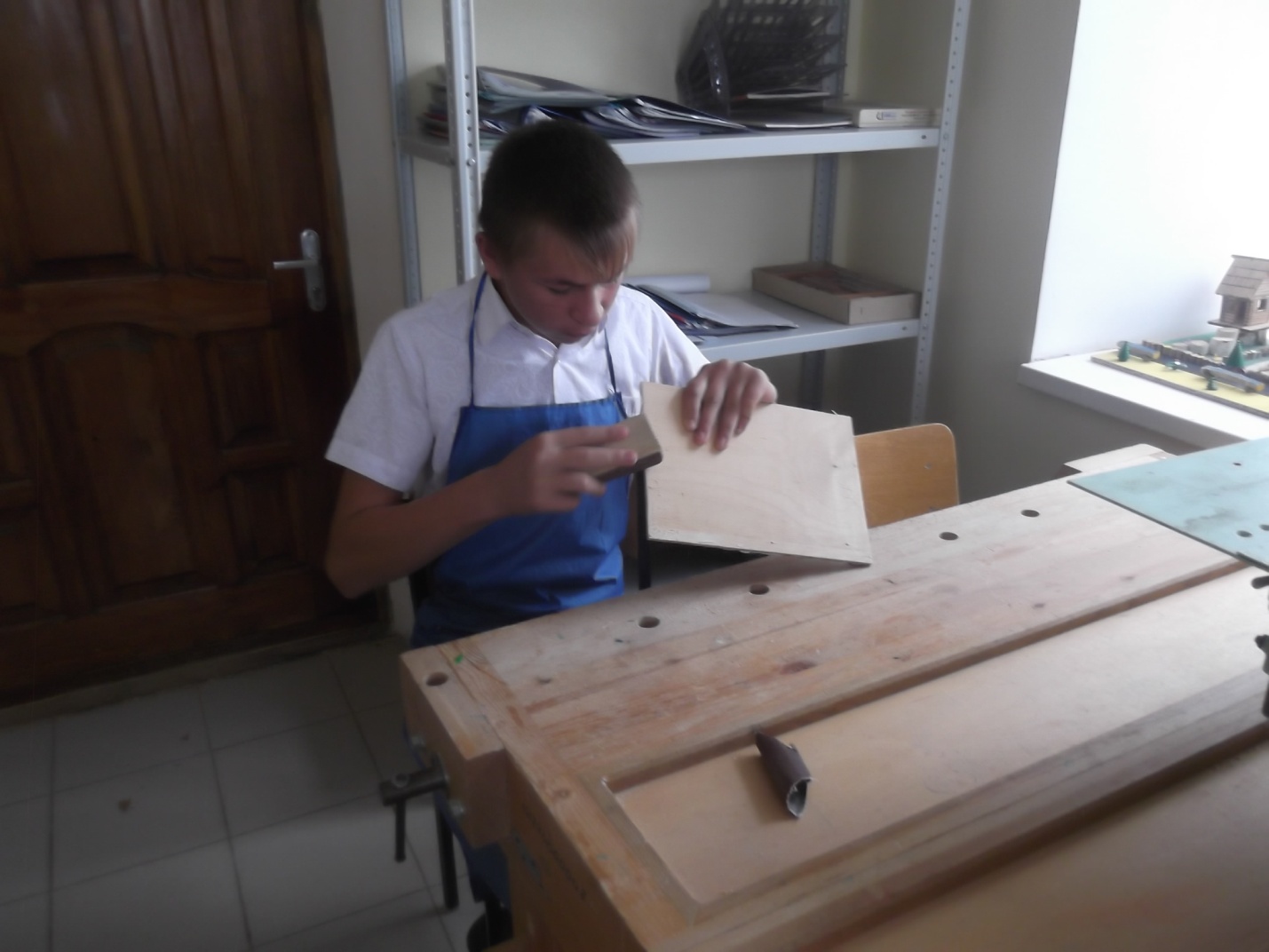 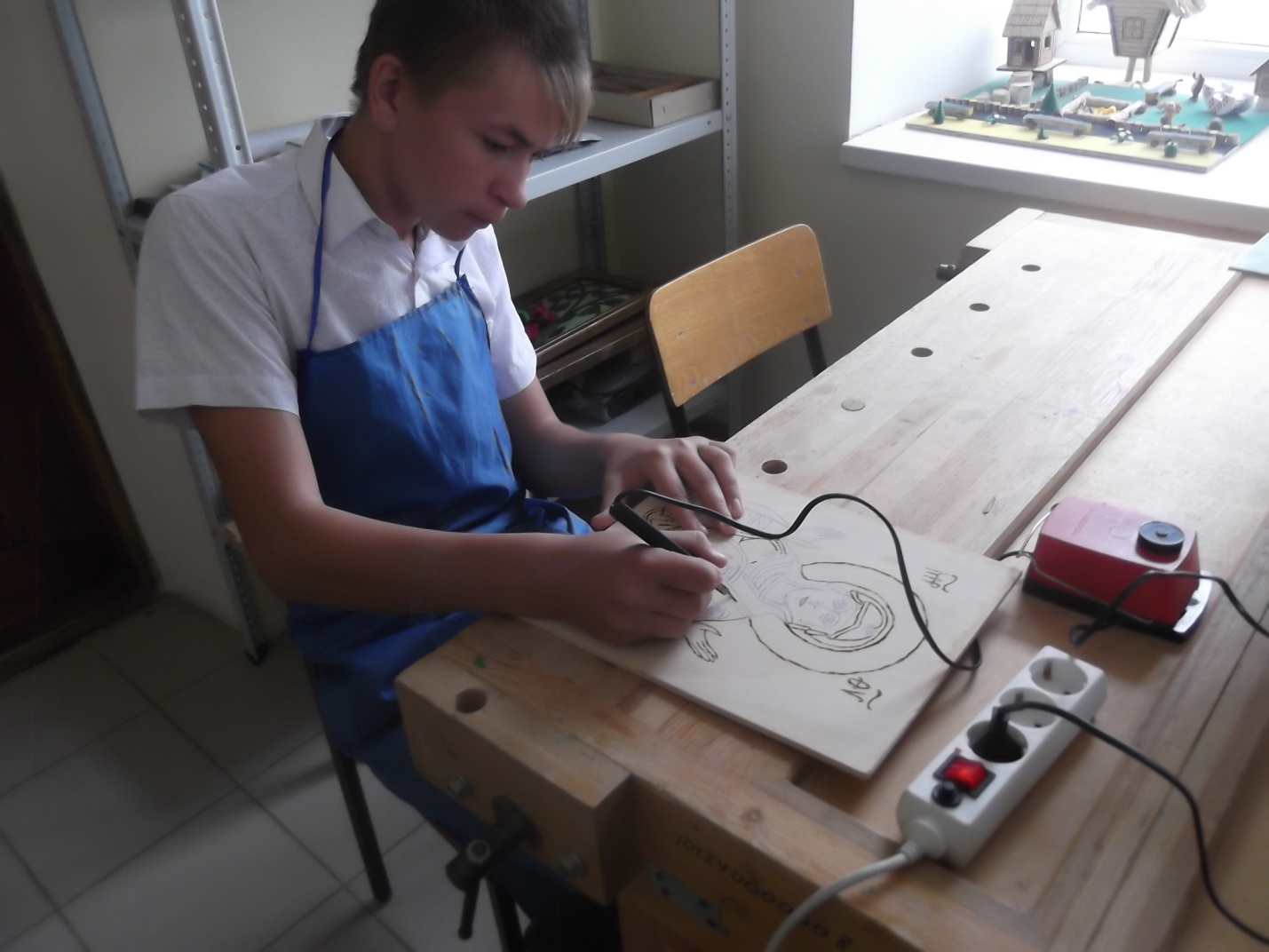 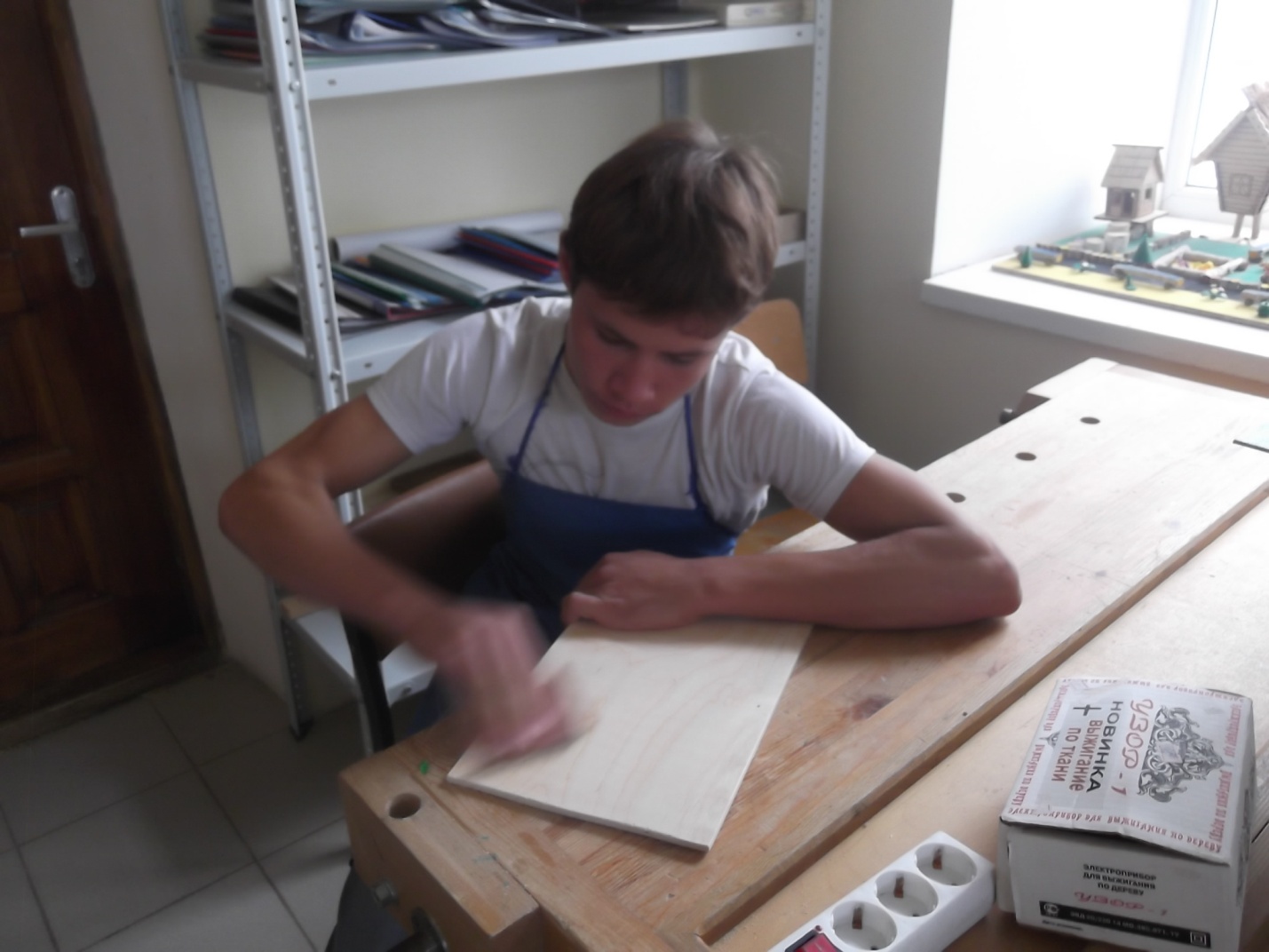 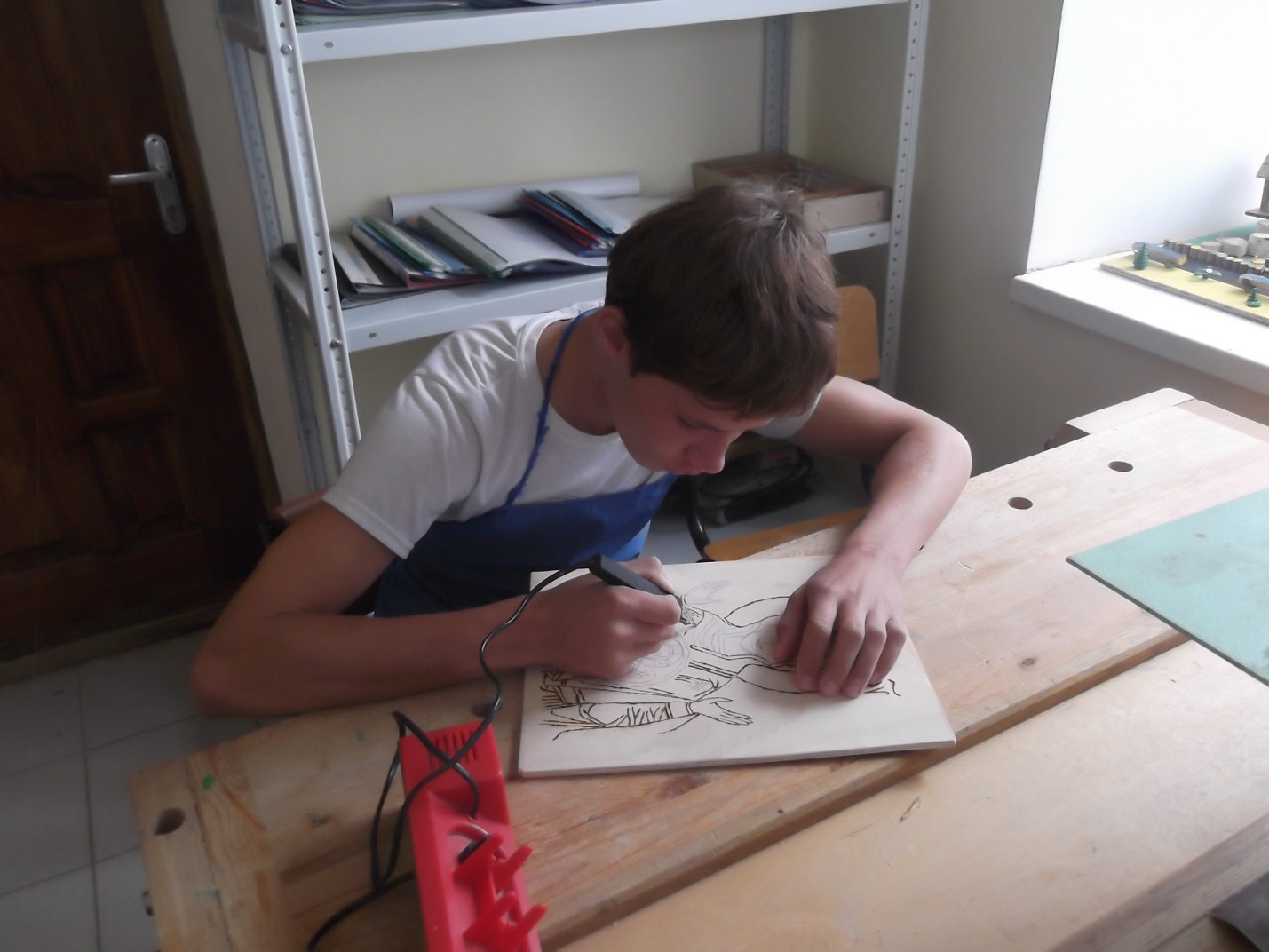 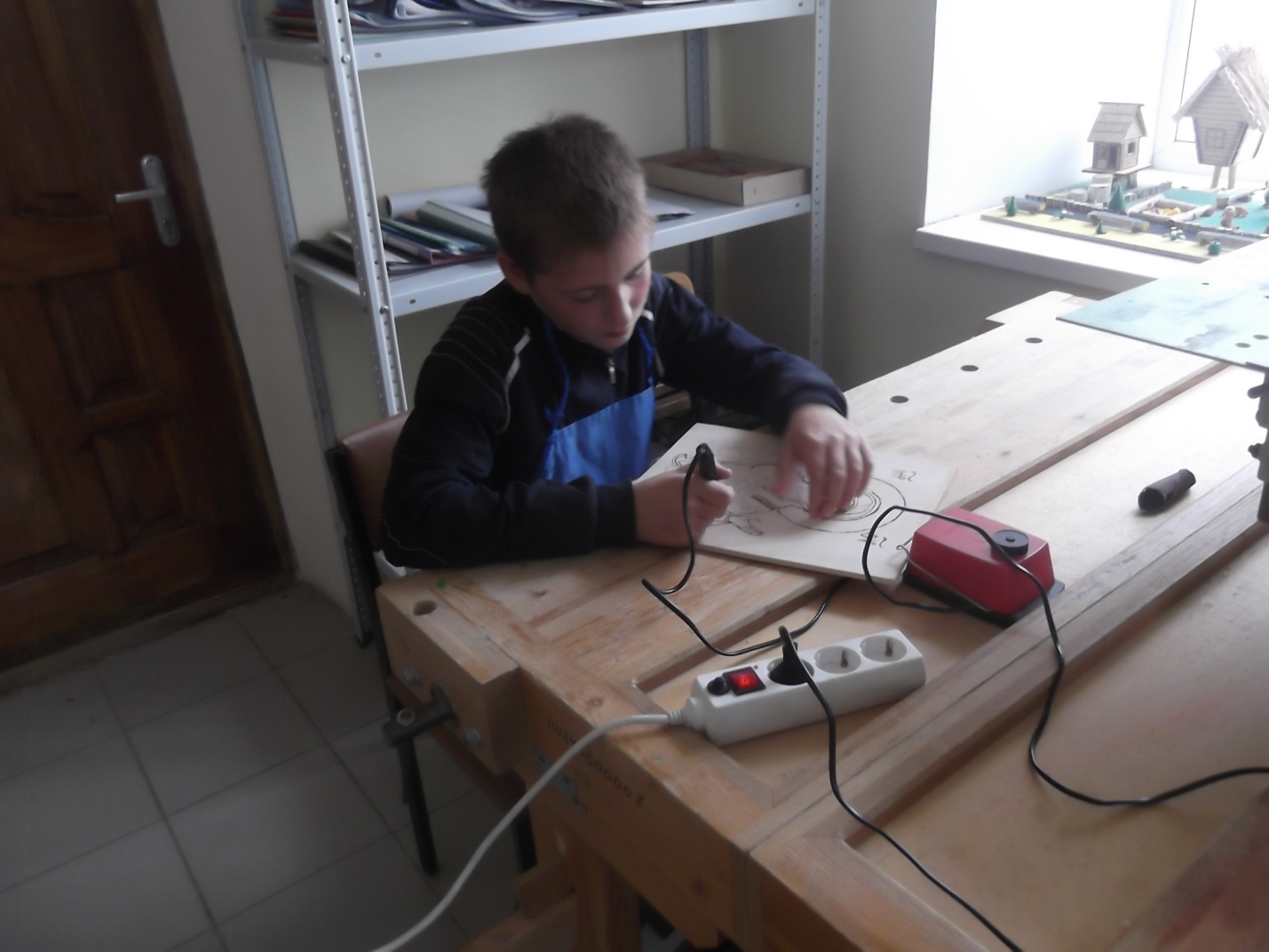 